    ФильтрННру-ВодоочисткаРУКОВОДСТВО ПО ЭКСПЛУАТАЦИИ МЕХАНИЧЕСКИХ ФИЛЬТРОВ ВЫСОКОЙ ПРОИЗВОДИТЕЛЬНОСТИ                     МОДЕЛЕЙ  RF-SC-10-5;  RF-SC-20-5;RF-SC-30-5;RF-SC-30-10;RF-SC-40-24.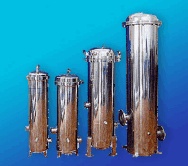 Корпуса данных фильтров изготовлены из нержавеющей стали и могут быть использованы для установки фильтров - картриджей различных типов. Они имеют фланцевые соединения. Во внутренней части корпу-сов расположены стержни - фиксаторы с гайками, что позволяет легко и просто производить замену филь-тров - картриджей. Все части корпусов за исключением резиновых кольцевых прокладок изготовлены  из нержавеющей  стали.Конструктивные особенности.Материал корпуса :    коррозийно  -  стойкая сталь  марки 304.Наличие прижимных фиксаторов, которые вставляются в центральную торцевую  часть  фильтров - карт-риджей,  обеспечивает  их герметичность. Фланцы служат для соединения верхней крышки с  корпусом (открытия и закрытия).Внутренний стержень - фиксатор является съёмным, что обеспечивает максималь-ную  доступность  к  внутренним  частям  корпуса  во  время  промывки. Дренажный кран  расположен с внешней  стороны  корпуса, что делает  удобным слив  воды в  дренаж.  Перед  сливом  воды  в дренаж сначала необходимо стравить весь  воздух через  отверстие на  верхней крышке корпуса  ( здесь  же  мо-жет  быть установлен  манометр ). Данные корпуса  могут  быть  использованы для  фильтрации горячей воды (фильтры- картриджи в этом случае  должны быть соответствующими). 1.Установка корпуса.Корпус крепится к цементному  полу. Для  входа  воды  предназначен  патрубок  с  маркировкой   ”INLET ”, для выхода – ”OUTLET”. Соедините патрубок  для входа воды с источником воды. Подсоедините отводя-щую  трубку  к патрубку для выхода воды. Соединение производится при закрытом кране  подачи воды. Будьте  внимательны,  не  перепутайте  патрубки  входа  и  выхода.  Снимите заглушку с дренажного  от-верстия,  установите  в  него  специальный кран.  Перед  началом   эксплуатации   внимательно  изучите  способ установки фильтров - картриджей. 2. Установка фильтров – картриджей.Открутите фланцевые болты. Снимите крышку. Снимите резиновую  кольцевую прокладку и положите её в чистое место. Достаньте прижимные фиксаторы. Открутите гайку на стержне - фиксаторе и сними-те направляющий диск. Стержень – фиксатор должен быть вкручен в соединительный отвод в нижней  части  корпуса  и  находиться  строго  в  вертикальном  положении.  После  этого   установите  фильтры- картриджи. Они насаживаются на фиксирующие штыри в нижней части корпуса.При этом не прилагай-те  чрезмерных  усилий. Фильтры  должны устанавливаться медленно и  плавно, иначе  их  можно пов-редить.  После этого  вставьте в верхнюю торцевую  часть   фильтров   прижимные   фиксаторы. Помес-тите  на  них  поворотный  диск.  Затем вручную закрутите  гайку на верхней  части стержня- фиксатора .Соединение  должно быть  плотным.3. Закрытие корпуса. После установки фильтров - картриджей промойте резиновую кольцевую прокладку водой и положи-те  её  на верхнюю часть корпуса. Закройте корпус крышкой. Приложите друг к другу фланцы на крыш-ке и на корпусе  так, чтобы  отверстия  на них совпадали  между собой и крепко затяните болтами.4. Правила эксплуатации.Откройте заглушку  на верхней части крышки корпуса для сброса давления. Медленно откройте  кран  подачи воды. Полностью заполните корпус водой. Как только вода покажется из  отверстия  для  сбро-са давления  закройте  кран  и заглушите отверстие на крышке. Медленно откройте кран подачи воды и немного приоткройте дренажный кран. Как только отфильтрованная вода начнёт выходить  из  дре-нажного отверстия  перекройте  дренажный  кран  и  медленно  откройте кран для выхода отфильтро-ванной воды. Таким образом весь агрегат будет приведён в рабочее состояние. Если где - либо обнаружится  течь, то  тщательно проверьте  все  соединения и особенно место  соеди-нения крышки с резиновой кольцевой прокладкой. После этого плотно  затяните все соединения.5.  Замена фильтров.Закройте кран подачи воды, откройте  заглушку  на верхней части крышки для сброса давления и  зак-ройте  кран выхода  отфильтрованной воды. Откройте  дренажный кран и выпустите всю воду из  кор-пуса. Когда  вся вода  выйдет, откройте крышку,  отверните  гайку на стержне - фиксаторе  и  подними-те направляющий диск. Снимите прижимные фиксаторы и фильтры- картриджи. Отработанные филь-тры следует помещать в специальные мусоросборники. После этого в течение 5 минут промойте внут-реннюю  часть корпуса, уделяя  особое  внимание его  нижней части. Внимательно осмотрите резино-вую  кольцевую прокладку между крышкой и корпусом. При необходимости  замените её. После  это-го подготовьте агрегат к следующему рабочему циклу.                                                       ТЕХНИЧЕСКИЕ ХАРАКТЕРИСТИКИ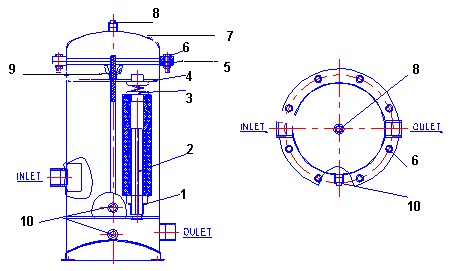                                                         Комплектующие :                                        1. Корпус  фильтра.                                                                                                 2. Стержень – фиксатор                                                                                                           3. Прижимные фиксаторы.                                                                                                   4. Направляющий  диск.                                                                                        5. Резиновая кольцевая  прокладка.                                                                                  6. Соединительные болты.                                                                                   7. Крышка корпуса.                                                                                                 8. Заглушка отверстия для сброса давления. (1/4”)                                          9.  Гайка для стержня фиксатора..                                       10. Дренажный кран  (1/4”)            Наименования                   Наименования                   Наименования       RF-SC-10-5RF-SC-20-5RF-SC-30-5 RF-SC-30-10RF-SC-40-24КартриджиКартриджиВысота      10”       20”       30”          30”         40”КартриджиКартриджиКоличество       5        5        5          10        24ПроизводительностьПроизводительностьНоминальная    (м³/ час )      3.5        5        8          15        33 ПроизводительностьПроизводительностьМаксимальная   (м³ / час )      10       15       25          50        82Максимальное давление (атм)Максимальное давление (атм)Максимальное давление (атм)1010101010              Перепад давления         (psi)              Перепад давления         (psi)              Перепад давления         (psi)     6-12     6-12      6-12        6-12      6-12              Температура воды         (t⁰С)              Температура воды         (t⁰С)              Температура воды         (t⁰С)     2-98     2-98      2-98        2-98        2-98              Размер соединений  (дюйм)              Размер соединений  (дюйм)              Размер соединений  (дюйм)      1”     1 ½”      1 ½”          2”    3”(фланцы)ГабаритыВысота    (см)Высота    (см)     50      75       85         85      180ГабаритыДиаметр (см)Диаметр (см)     20      20       20         30        60